附件2：山东张店经济开发区管理委员会处理政府信息公开申请流程图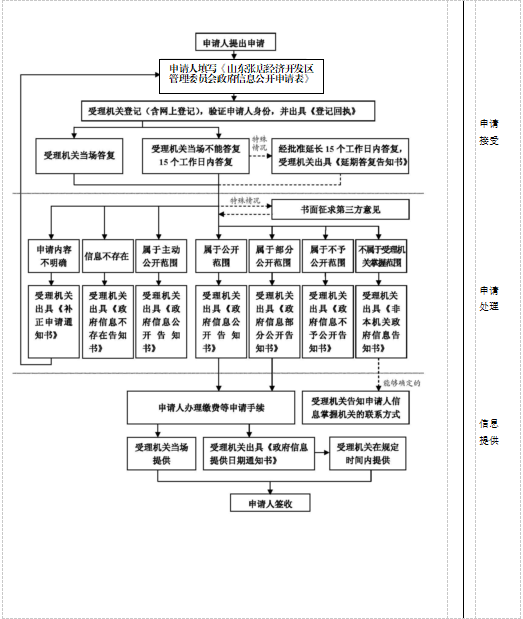 